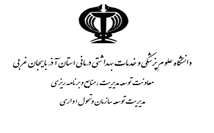 شناسنامه فرآیندشناسنامه فرآیندشناسنامه فرآیندشناسنامه فرآیندشناسنامه فرآیندنام فرآیندبرگزاری کارگاههای توانمندسازی کارکنان غیرهیأت علمی معاونت تحقیقات و فناوریبرگزاری کارگاههای توانمندسازی کارکنان غیرهیأت علمی معاونت تحقیقات و فناوریبرگزاری کارگاههای توانمندسازی کارکنان غیرهیأت علمی معاونت تحقیقات و فناوریکد استاندارد فرایندکد فرآیندUMSU-PTA16UMSU-PTA16UMSU-PTA16تاریخ بازنگریخدمت تولید شدهبرگزاری کارگاه‌های توانمندسازی کارکنان غیرهیأت علمیشناسه خدمتصاحب فرآینددانشگاه علوم پزشکی معاونتتحقیقات و فناوریاداره/مرکزاداره همایشها، سمینارها / معاونت تحقیقات و فناوریناظر فرآیندمعاون تحقیقات و فناوریمعاون تحقیقات و فناوریمعاون تحقیقات و فناوریمعاون تحقیقات و فناوریمعاون تحقیقات و فناوریذینفعان فرآیندکارکنانکارکنانکارکنانکارکنانکارکناننوع فرآیند (مدیریت، اصلی، پشتیبان)پشتیبانیپشتیبانیپشتیبانیپشتیبانیپشتیبانیهدف فرایند و اهداف استراتژیک مرتبط با فرآیندهدف اصلی: آموزش و توانمندسازی علمي کارکنانهدف اصلی: آموزش و توانمندسازی علمي کارکنانهدف اصلی: آموزش و توانمندسازی علمي کارکنانهدف اصلی: آموزش و توانمندسازی علمي کارکنانهدف اصلی: آموزش و توانمندسازی علمي کارکنانفرآیند بالادستی-----فرآیندهای پایین دستی-----دامنه کاربردکارکنان دانشگاه، سالانهکارکنان دانشگاه، سالانهکارکنان دانشگاه، سالانهکارکنان دانشگاه، سالانهکارکنان دانشگاه، سالانهمقررات مرتبط با فرآیندفصل هفتم آئین‌نامه اداری، استخدامی کارکنان غیرهیات علمی/دستورالعمل اجرایی آموزش کارکنانفصل هفتم آئین‌نامه اداری، استخدامی کارکنان غیرهیات علمی/دستورالعمل اجرایی آموزش کارکنانفصل هفتم آئین‌نامه اداری، استخدامی کارکنان غیرهیات علمی/دستورالعمل اجرایی آموزش کارکنانفصل هفتم آئین‌نامه اداری، استخدامی کارکنان غیرهیات علمی/دستورالعمل اجرایی آموزش کارکنانفصل هفتم آئین‌نامه اداری، استخدامی کارکنان غیرهیات علمی/دستورالعمل اجرایی آموزش کارکنانسیستم ها و منابع اطلاعاتی فرآیندسامانه آموزش ضمن خدمت کارکنانسامانه آموزش ضمن خدمت کارکنانسامانه آموزش ضمن خدمت کارکنانسامانه آموزش ضمن خدمت کارکنانسامانه آموزش ضمن خدمت کارکنانورودی های فرآیند/تامین‌کنندهفرمهاي نياز سنجيخروجی های فرآیند/مشتریانخروجی های فرآیند/مشتریانگواهی آموزش / شناسنامه آموزشیگواهی آموزش / شناسنامه آموزشیورودی های فرآیند/تامین‌کنندهفرمهاي نياز سنجيخروجی های فرآیند/مشتریانخروجی های فرآیند/مشتریانگواهی تدریسگواهی تدریسشرح فرآیند و فعالیت های اصلی آنشرح فرآیند و فعالیت های اصلی آنشرح فرآیند و فعالیت های اصلی آنشرح فرآیند و فعالیت های اصلی آنشرح فرآیند و فعالیت های اصلی آنشرح فرآیند و فعالیت های اصلی آنبرنامه ریزی، هماهنگی با اساتید و زمان بندی کارگاه و محل برگزاریتکمیل فرم 26 طبق فرم نیازسنجی شده بررسی جهت تطبیق با فرم نیازسنجی توسط مدیریت منابع انسانیپس از تایید فرم؛ ثبت کارگاه در سامانه آموزش کارکنان، سپس اطلاع‌رسانی، اجرای دوره و انجام فرایندهای ارزیابی اثربخشی توسط کارشناس مربوطه انجام می‌شود.لیست پرداخت توسط کارشناس تهیه و برای تایید به معاونت تحقیقات و فناوری ارسال می‌گردد که پس از تایید به مدیریت توسعه سازمان برای تایید نهایی ارسال و سپس برای پرداخت به مدیریت امور مالی فرستاده می شود. برنامه ریزی، هماهنگی با اساتید و زمان بندی کارگاه و محل برگزاریتکمیل فرم 26 طبق فرم نیازسنجی شده بررسی جهت تطبیق با فرم نیازسنجی توسط مدیریت منابع انسانیپس از تایید فرم؛ ثبت کارگاه در سامانه آموزش کارکنان، سپس اطلاع‌رسانی، اجرای دوره و انجام فرایندهای ارزیابی اثربخشی توسط کارشناس مربوطه انجام می‌شود.لیست پرداخت توسط کارشناس تهیه و برای تایید به معاونت تحقیقات و فناوری ارسال می‌گردد که پس از تایید به مدیریت توسعه سازمان برای تایید نهایی ارسال و سپس برای پرداخت به مدیریت امور مالی فرستاده می شود. برنامه ریزی، هماهنگی با اساتید و زمان بندی کارگاه و محل برگزاریتکمیل فرم 26 طبق فرم نیازسنجی شده بررسی جهت تطبیق با فرم نیازسنجی توسط مدیریت منابع انسانیپس از تایید فرم؛ ثبت کارگاه در سامانه آموزش کارکنان، سپس اطلاع‌رسانی، اجرای دوره و انجام فرایندهای ارزیابی اثربخشی توسط کارشناس مربوطه انجام می‌شود.لیست پرداخت توسط کارشناس تهیه و برای تایید به معاونت تحقیقات و فناوری ارسال می‌گردد که پس از تایید به مدیریت توسعه سازمان برای تایید نهایی ارسال و سپس برای پرداخت به مدیریت امور مالی فرستاده می شود. برنامه ریزی، هماهنگی با اساتید و زمان بندی کارگاه و محل برگزاریتکمیل فرم 26 طبق فرم نیازسنجی شده بررسی جهت تطبیق با فرم نیازسنجی توسط مدیریت منابع انسانیپس از تایید فرم؛ ثبت کارگاه در سامانه آموزش کارکنان، سپس اطلاع‌رسانی، اجرای دوره و انجام فرایندهای ارزیابی اثربخشی توسط کارشناس مربوطه انجام می‌شود.لیست پرداخت توسط کارشناس تهیه و برای تایید به معاونت تحقیقات و فناوری ارسال می‌گردد که پس از تایید به مدیریت توسعه سازمان برای تایید نهایی ارسال و سپس برای پرداخت به مدیریت امور مالی فرستاده می شود. برنامه ریزی، هماهنگی با اساتید و زمان بندی کارگاه و محل برگزاریتکمیل فرم 26 طبق فرم نیازسنجی شده بررسی جهت تطبیق با فرم نیازسنجی توسط مدیریت منابع انسانیپس از تایید فرم؛ ثبت کارگاه در سامانه آموزش کارکنان، سپس اطلاع‌رسانی، اجرای دوره و انجام فرایندهای ارزیابی اثربخشی توسط کارشناس مربوطه انجام می‌شود.لیست پرداخت توسط کارشناس تهیه و برای تایید به معاونت تحقیقات و فناوری ارسال می‌گردد که پس از تایید به مدیریت توسعه سازمان برای تایید نهایی ارسال و سپس برای پرداخت به مدیریت امور مالی فرستاده می شود. برنامه ریزی، هماهنگی با اساتید و زمان بندی کارگاه و محل برگزاریتکمیل فرم 26 طبق فرم نیازسنجی شده بررسی جهت تطبیق با فرم نیازسنجی توسط مدیریت منابع انسانیپس از تایید فرم؛ ثبت کارگاه در سامانه آموزش کارکنان، سپس اطلاع‌رسانی، اجرای دوره و انجام فرایندهای ارزیابی اثربخشی توسط کارشناس مربوطه انجام می‌شود.لیست پرداخت توسط کارشناس تهیه و برای تایید به معاونت تحقیقات و فناوری ارسال می‌گردد که پس از تایید به مدیریت توسعه سازمان برای تایید نهایی ارسال و سپس برای پرداخت به مدیریت امور مالی فرستاده می شود. نقاط نظارتی و کنترلی فرآیندنقاط نظارتی و کنترلی فرآیندنقاط نظارتی و کنترلی فرآیندنقاط نظارتی و کنترلی فرآیندنقاط نظارتی و کنترلی فرآیندنقاط نظارتی و کنترلی فرآیندمرحله فرآیند / زیرفرآیندموضوع کنترل و نظارتموضوع کنترل و نظارتموضوع کنترل و نظارتموضوع کنترل و نظارتموضوع کنترل و نظارتبررسی فرم 26 تطبیق با فرم نیازسنجیتطبیق با فرم نیازسنجیتطبیق با فرم نیازسنجیتطبیق با فرم نیازسنجیتطبیق با فرم نیازسنجیپرداخت حق الزحمهگزارش نتایج ارزشیابی دوره / رعایت دستورالعمل پرداخت حق الزحمه گزارش نتایج ارزشیابی دوره / رعایت دستورالعمل پرداخت حق الزحمه گزارش نتایج ارزشیابی دوره / رعایت دستورالعمل پرداخت حق الزحمه گزارش نتایج ارزشیابی دوره / رعایت دستورالعمل پرداخت حق الزحمه گزارش نتایج ارزشیابی دوره / رعایت دستورالعمل پرداخت حق الزحمه شاخص پایش و اندازه‌گیریمعیار پذیرشمسئول پایش و اندازهگیریمسئول پایش و اندازهگیریمسئول پایش و اندازهگیریدوره های پایش و اندازه‌گیریکارگاههای برگزار شده نسبت به فرمهای نیازسنجیدرصدکارشناس آموزش / کارشناس پژوهشی / کارشناس امور سمینارهاکارشناس آموزش / کارشناس پژوهشی / کارشناس امور سمینارهاکارشناس آموزش / کارشناس پژوهشی / کارشناس امور سمینارهاسالانه